Памятка для работников организаций, объявивших о прекращении (приостановлении) деятельности в России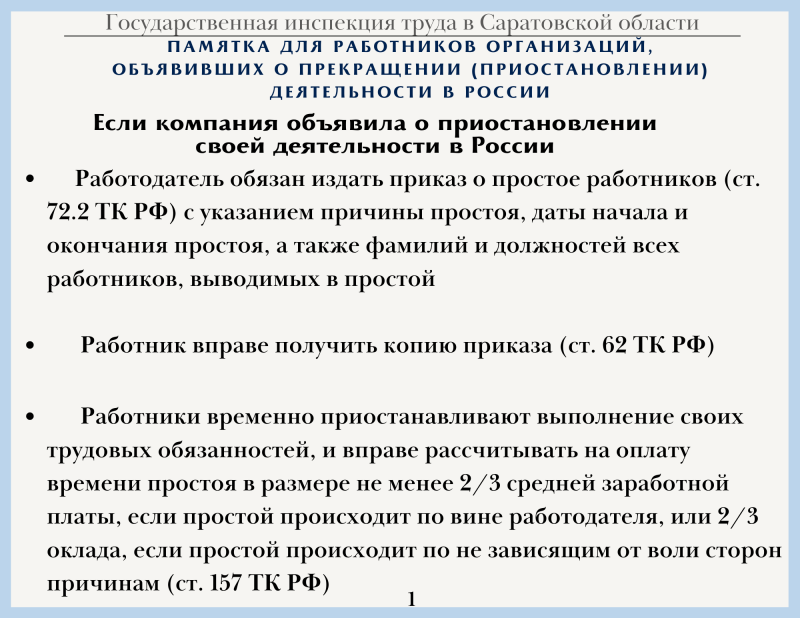 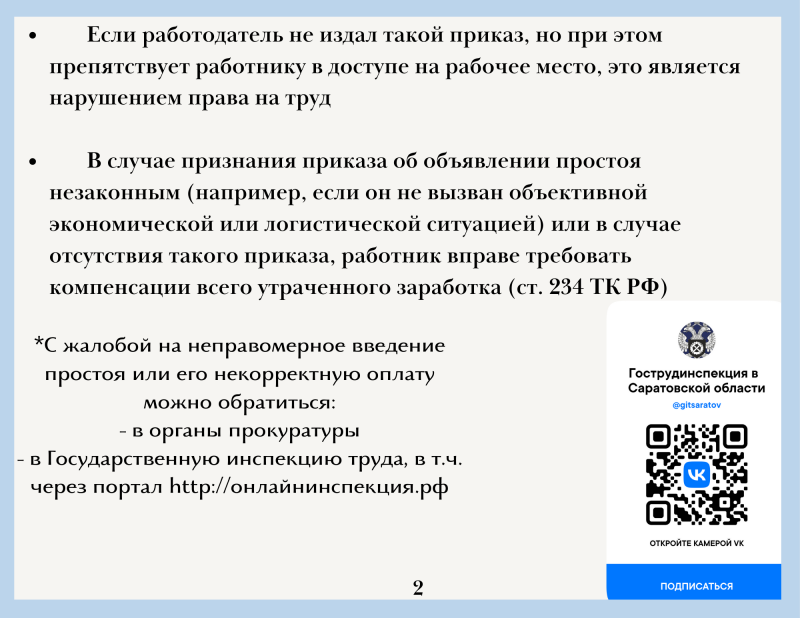 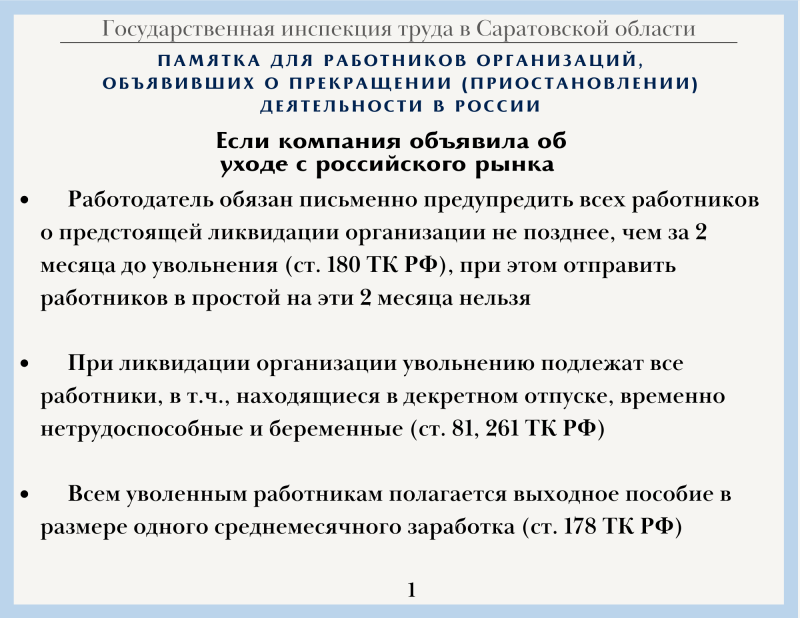 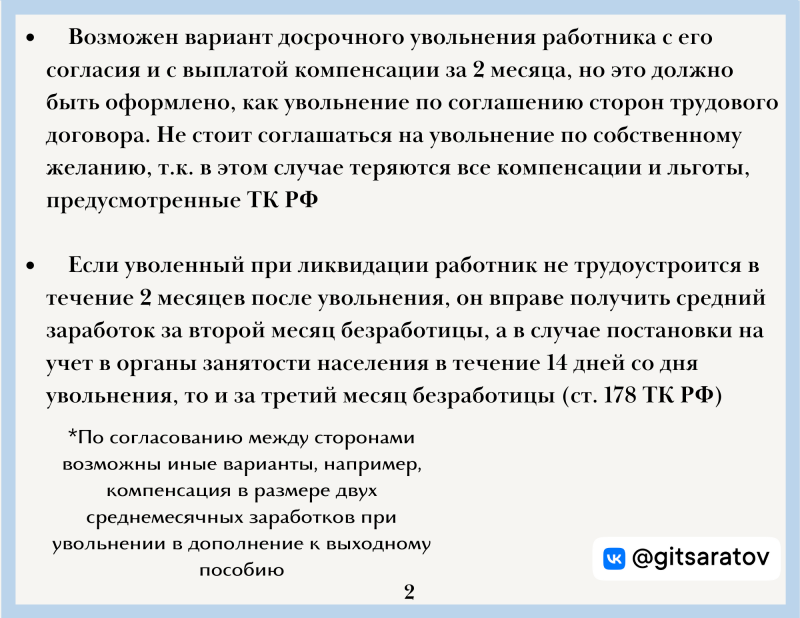 